ТАЯТСКИЙ СЕЛЬСКИЙ СОВЕТ ДЕПУТАТОВКАРАТУЗСКОГО РАЙОНА КРАСНОЯРСКОГО КРАЯРЕШЕНИЕОб утверждении порядка выплаты компенсации депутату, в связи с освобождением его от производственных и служебных обязанностей»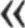 В соответствии с подпунктом 2.1 пункта 2 статьи 2 Закон Красноярского края от 26.06.2008 N 6-1832 гарантиях осуществления полномочий депутата, члена выборного органа местного самоуправления, выборного должностного лица местного самоуправления в Красноярском крае», на основании Устава Таятского сельсовета Каратузского района Красноярского края, Таятский сельский Совет депутатов РЕШИЛ:Утвердить Порядок выплаты компенсации депутату, в связи с освобождением его от производственных и служебных обязанностей согласно приложению.Решение вступает в силу со дня, следующего за днем его официального опубликования (обнародования) в издании «Таятский вестник».Приложение к решению Таятского сельского Совета депутатов от 29.06.2022 № 51-РПорядок выплаты компенсации депутату, в связи с освобождением его от производственных и служебных обязанностей1. Общие положенияНастоящий порядок устанавливает порядок выплаты компенсации депутату Таятского сельского Совета депутатов, осуществляющему свои полномочия на непостоянной основе (далее - депутат), в связи с освобождением его от производственных и служебных обязанностей на время осуществления своих депутатских полномочий (участие в заседаниях Таятского сельского Совета депутатов (далее - Совет Депутатов), в работе комитетов (комиссий) и иных органов, образованных Советом Депутатов, участие в депутатских слушаниях, командирование по решению Совета Депутатов).Депутат имеет право на получение компенсации в связи с освобождением его от производственных и служебных обязанностей на время осуществления своих депутатских полномочий (далее денежная компенсация).З. Размер денежной компенсации определяется Уставом Таятского сельсовета.Для получения денежной компенсации депутат представляет в Совет Депутатов следующие документы:заявление установленного образца на выплату компенсации(приложение к положению);копию приказа по месту работы об освобождении от выполнения производственных или служебных обязанностей без сохранения заработной штаты, заверенную работодателем;З) справку с места работы, подписанную представителем работодателя, о невыплате заработной платы за период осуществления Депутатской Деятельности и освобождения от выполнения производственных служебных обязанностей.Заявление о выплате Денежной компенсации может быть подано в течение 30 дней с момента освобождения Депутата от производственных и служебных обязанностей на время осуществления своих Депутатских полномочий. Заявления, поданные за пределами этого срока, возвращаются Депутату без рассмотрения.Документы, указанные в пункте 4 настоящего положения, направляются депутатом в адрес Председателя Совета Депутатов.Председатель Совета проверяет правильность оформления документов и подтверждения фактов участия депутата в заседаниях Совета Депутатов, в работе комитетов (комиссий) и иных органов, образованных Советом Депутатов, в депутатских слушаниях, командирования по решению Совета Депутатов в период, указанный в заявлении.Документы рассматриваются в срок, не превышающий _____ дней. В случае выявления нарушений при оформлении документов или несоответствия периода, указанного в документах, фактическому периоду осуществления депутатской деятельности документы возвращаются депутату с письменным обоснованием возврата.7. После рассмотрения документов Совета Депутатов на заявлении делается соответствующая отметка и ставится подпись Председателя, после чего документы передаются в Администрацию Таятского сельсовета. 8. Администрация Таятского сельсовета производит расчет компенсации и перечисление по банковским реквизитам, указанным в заявлении, не позднее дня, установленного для выплаты аванса и заработной платы. Документы, служащие основанием для платежа, сшиваются и хранятся в порядке, установленном Администрацией Таятского сельсовета.29.06.2022с. Таяты№ 51-РПредседатель Таятского сельскогоСовета депутатов                                   А.Ю. Высоцкий  Глава администрации   Таятского сельсовета                     Ф.П. Иванов